Образец (примерная структура)контрольного теста по музыке. 2 классКритерии оценки:Оценка «5»: 13-15 балловОценка «4»: 8-12 балловОценка «3»: 4-7 балловОценка «2»: менее 4 баллов Обведите кружком верный ответ (за каждое верно выполненное задание – 1 балл).1. Назовите композитора, который сочинил кантату «Александр Невский»: а) П.И.Чайковский б) С.С.Прокофьев в) М.П.Мусоргский2. Приведите в соответствие:1)       «Марш деревянных солдатиков»       а) С. Прокофьев2)       «Шествие кузнечиков»                        б) П. Чайковский3. Назовите русский народный праздник, одним из обычаев которого было колядование:а) Новый годб) Рождество Христовов) Пасха4. Верно ли утверждение:Музыка в народном стиле – это музыка, которую написал композитор, но очень похожая на народную музыку.а) Верноб) Неверно5. Что такое увертюра?а) Вступлениеб) Середина спектакляв) Окончание спектакля6. Назовите композитора оперы «Руслан и Людмила»а) П.И.Чайковскийб) М.И.Глинкав) А.С.Пушкин7. Назовите композитора симфонической сказки «Петя и волк»:а) М.П.Мусоргскийб) С.С.Прокофьевв) И.С.Бахг) Д.Б.Кабалевский 8. Верно ли утверждение:Мажор – это светлый веселый лад в музыке.а) Верноб) Неверно9. Руководитель хора или оркестра.а. Дирижерб. Солиств. Поэт10. Музыкальный спектакль, где все действующие лица поют .а. Симфонияб. Балетв. Опера 11. Без кого не может возникнуть музыка? Найти лишнее.а. Композиторб. Поэтв. Исполнительг. Слушатель12. В каком сказочном балете П.И.Чайковского принц побеждает армию крыс?а. “Лебединое озеро”б. “Спящая красавица”в. “Щелкунчик”13. Что такое скорость в музыке?а. Темп.б. Тембр.в. Динамика.14. Отметьте народный инструмент.15. Какого героя нет в симфонической сказке “Петя и волк”а. Птичкаб. Волкв. Лисаг. Утка1234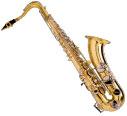 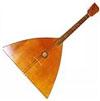 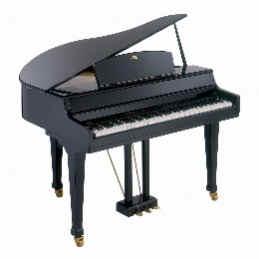 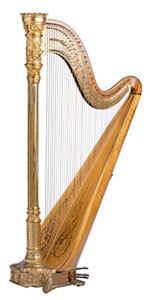 